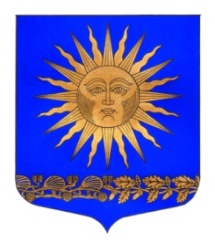 МУНИЦИПАЛЬНЫЙ  СОВЕТВНУТРИГОРОДСКОГО МУНИЦИПАЛЬНОГО  ОБРАЗОВАНИЯ  ГОРОДА ФЕДЕРАЛЬНОГО ЗНАЧЕНИЯ САНКТ-ПЕТЕРБУРГА ПОСЕЛОК СОЛНЕЧНОЕ_____________________________________________________________________________Р Е Ш Е Н И Еот  « 05 »  декабря 2023 года						                          № 20 «О доведении информации до депутатов об изменении параметров бюджета»Заслушав и обсудив информацию главы  местной администрации МО п. Солнечное Барашковой  В.А., рассмотрели пояснительную записку к  проекту решения «О бюджете внутригородского муниципального образования города федерального значения Санкт-Петербурга поселок Солнечное на 2024 год и на плановый период 2025 и 2026 годов»Муниципальный совет решил: Принять к сведению информацию, что в соответствии с проектом решения расходная часть местного бюджета поселка Солнечное на 2024 год изменится на 261,8 тыс. руб. и составит 54 561,9  тыс.руб. (Приложение 1)Глава МО - Председатель МС п. Солнечное					           	М. А. Сафронов